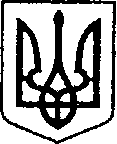                                                            УКРАЇНАЧЕРНІГІВСЬКА ОБЛАСТЬН І Ж И Н С Ь К А    М І С Ь К А    Р А Д А сесія VIIІ скликанняР І Ш Е Н Н Явід ____________     2021 р.	                      м. Ніжин	                      №           /2021Про встановлення розподілу та використання орендної плати для комунальних підприємств      У відповідності до ст. 26, 42, 59, 60, 73 Закону України «Про місцеве самоврядування в Україні», Регламенту Ніжинської міської ради VIІI cкликання, затвердженого рішенням Ніжинської міської ради від 27 листопада 2020 р. № 3-2/2020, керуючись п. 4 рішення Ніжинської міської ради від 23 січня 2020 року № 31-66/2020 «Про пропорції розподілу та використання орендної плати за комунальне майно Ніжинської міської об’єднаної територіальної громади», враховуючи звернення комунального підприємства «Виробниче управління комунального господарства» від 22.02.2021 р. № 04.1-09/325 та клопотання комунального підприємства «Служба Єдиного Замовника» від 04.03.2021 р. №196,  міська рада вирішила:      1. Встановити на період з 01 квітня 2021 року по 31 березня 2022 року для комунального підприємства «Виробниче управління комунального господарства» та комунального підприємства «Служба Єдиного Замовника» розподіл орендної плати за оренду нерухомого майна (будівлі, споруди, приміщення, а також їх окремі частини) та іншого, крім нерухомого, окремого індивідуально визначеного майна, балансоутримувачами якого є комунальні підприємства, у розмірі 100 % орендної плати даним комунальним  підприємствам.       2. Комунальному підприємству «Виробниче управління комунального господарства» та комунальному підприємству «Служба Єдиного Замовника» направити кошти, отримані від оренди нерухомого майна та іншого, крім нерухомого, окремого індивідуально визначеного майна, на поповнення обігових коштів підприємств.       3. Начальнику комунального підприємства «Виробниче управління комунального господарства» Шпаку В.А. забезпечити оприлюднення даного рішення на сайті Ніжинської міської ради протягом п’яти робочих днів після його прийняття.       4. Організацію виконання даного рішення покласти на першого заступника міського голови з питань діяльності виконавчих органів ради Вовченка Ф.І., начальника відділу комунального майна управління комунального майна та земельних відносин Ніжинської міської ради Федчун Н.О., начальника комунального підприємства «Виробниче управління комунального господарства» Шпака В.А та начальника комунального підприємства «Служба Єдиного Замовника» Борисенка М.Д.        5. Контроль за виконанням даного рішення покласти на постійну депутатську комісію з житлово-комунального господарства, комунальної власності, транспорту і зв’язку та енергозбереження (голова комісії – Дегтяренко В.М.) та постійну депутатську комісію міської ради з  питань  соціально-економічного розвитку, підприємництва, інвестиційної діяльності, бюджету та фінансів  (голова комісії - Мамедов В.Х.).  Міський голова							          Олександр КОДОЛАПодають:Начальник КП «ВУКГ»					Володимир ШПАКДиректор КП «СЄЗ»						Микола БОРИСЕНКОПогоджують: Перший заступник міського головиз питань діяльності виконавчихорганів ради							Федір ВОВЧЕНКОНачальник відділу юридично-кадрового забезпечення апаратувиконавчого комітетуНіжинської міської ради					В’ячеслав ЛЕГА	Секретар Ніжинської міської ради				Юрій ХОМЕНКОГолова постійної депутатської комісіюз житлово-комунального господарства,комунальної власності, транспорту і зв’язку та енергозбереження 					Вячеслав ДЕГТЯРЕНКОГолова постійної депутатської комісіїміської ради з  питань  соціально-економічного розвитку, підприємництва, інвестиційної діяльності, бюджету та фінансів  						Володимир МАМЕДОВ ПОЯСНЮВАЛЬНА ЗАПИСКАдо проекту рішення Ніжинської міської ради «Про встановлення розподілу та використання орендної плати для комунальних підприємств»1. Обґрунтування необхідності прийняття актаВідповідно до ст. 26, 42, 59, 60, 73 Закону України «Про місцеве самоврядування в Україні», Регламенту Ніжинської міської ради VIІI cкликання, затвердженого рішенням Ніжинської міської ради від 27 листопада 2020 р. № 3-2/2020, керуючись п. 4 рішення Ніжинської міської ради від 23 січня 2020 року № 31-66/2020 «Про пропорції розподілу та використання орендної плати за комунальне майно Ніжинської міської об’єднаної територіальної громади», з урахуванням звернення комунального підприємства «Виробниче управління комунального господарства» та клопотання комунального підприємства «Служба Єдиного Замовника» від 04.03.2021 р. №196 підготовлений даний проект рішення.У разі прийняття цього рішення комунальні підприємства матимуть можливість спрямувати кошти, отримані від оренди, на поповнення обігових коштів з подальшим їх використанням на оновлення матеріально-технічної бази та погашення зобов’язань за виконавчими провадженнями.2. Мета прийняття Метою прийняття рішення є встановлення розподілу орендної плати для комунальних підприємств.3. Загальна характеристика та основні положення проекту рішенняПроект рішення складається з законодавчого обґрунтування та п’яти пунктів.Обґрунтування містить посилання на Закон України «Про місцеве самоврядування в Україні».Пункт 1. Встановлює пропорції розподілу орендної плати для комунальних підприємств.Пункт 2. Визначає порядок використання орендної плати.Пункт 3. Визначає відповідальну особу за оприлюднення рішення.Пункт 4. Визначає на кого покладається організація виконання рішення.Пункт 5. Визначаються постійні депутатські комісії міської ради, які здійснюватимуть контроль за виконанням рішення.4. Стан нормативно-правової база у даній сфері правового регулюванняНормативною базою в даній сфері правового регулювання є Закон України «Про місцеве самоврядування в Україні».5. Інформація, яку містить проект рішенняІнформація, яку містить проект рішення, не відноситься до конфіденційної  та підлягає оприлюдненню на офіційному веб-сайті Ніжинської міської ради у порядку визначеному чинним законодавством.Начальник КП «ВУКГ»					Володимир ШПАКДиректор КП «СЄЗ»						Микола БОРИСЕНКО